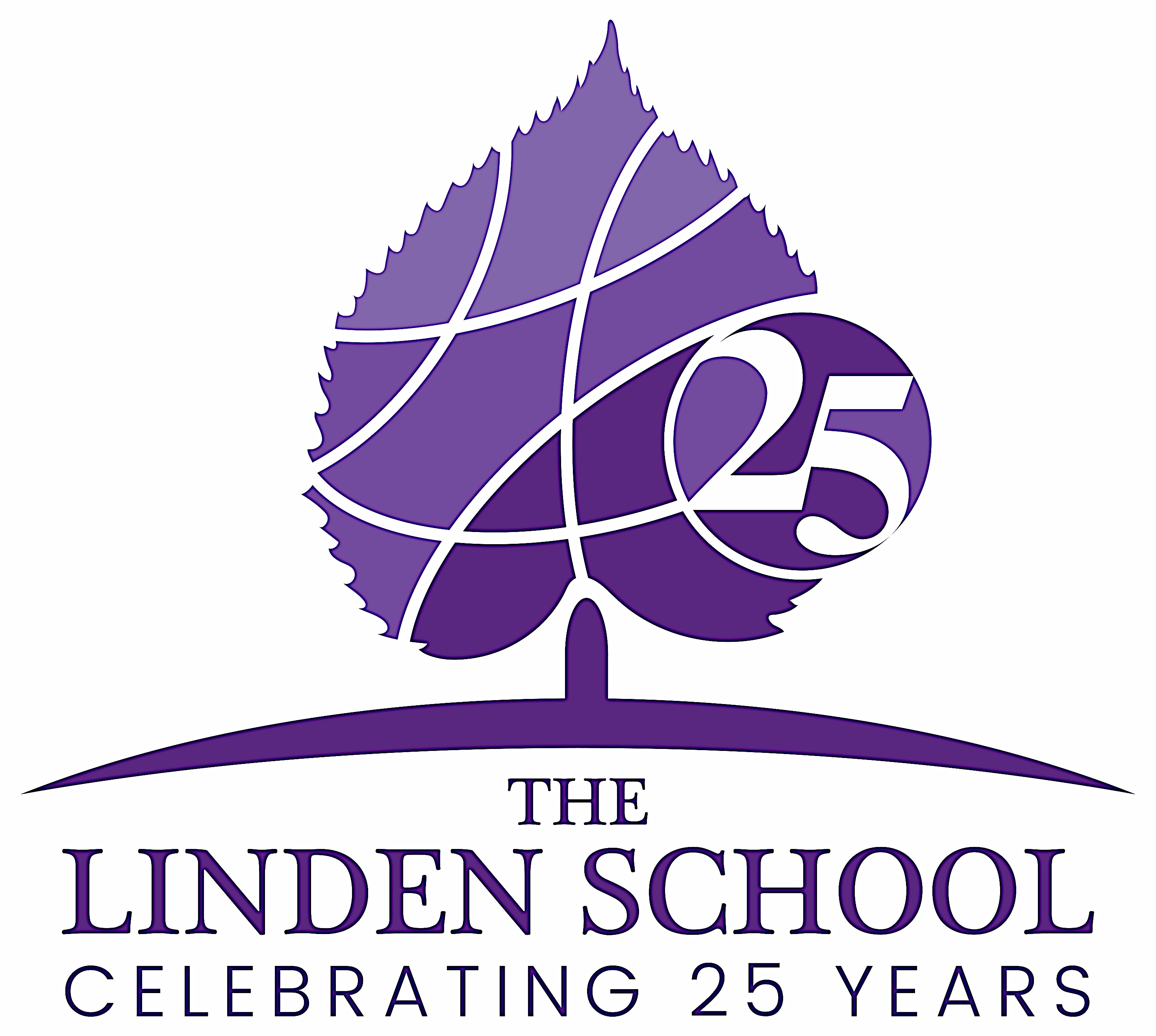 STUDENT INFORMATIONSTUDENT INFORMATIONSTUDENT INFORMATIONSTUDENT INFORMATIONSTUDENT INFORMATIONLAST NAMEFIRST NAMEMIDDLE NAMEMIDDLE NAMEMIDDLE NAMEBIRTHDATE (DD/MM/YY)HOME PHONEENTRY GRADEENTRY GRADEENTRY GRADESTUDENT HOME ADDRESSSTUDENT HOME ADDRESSLIVES WITHLIVES WITHLIVES WITHSTREET ADDRESSSTREET ADDRESSBOTH PARENTSYESNOCITYTorontoCITYTorontoBOTH PARENTS, SHARED TIMEYESNOPROVINCEONPOSTAL CODEMOTHERYESNOFATHERYESNOCUSTODIALYESNOPARENT/GUARDIAN INFORMATIONPARENT/GUARDIAN INFORMATIONPARENT/GUARDIAN INFORMATIONPARENT/GUARDIAN INFORMATIONPARENT/GUARDIAN INFORMATIONPARENT/GUARDIAN APARENT/GUARDIAN APARENT/GUARDIAN APARENT/GUARDIAN APARENT/GUARDIAN ANAMENAMELIVES WITH STUDENTYESNOSTREET ADDRESSSame as StudentSTREET ADDRESSSame as StudentRECIPIENT OF REPORT CARDSYESNOCITYCITYRESPONSIBLE FOR TUITIONYESNOPROVINCEPOSTAL CODESCHOOL CORRESPONDENCE YESNOEMAILEMAILCUSTODIALYESNOOCCUPATIONOCCUPATIONHOME PHONESame as StudentHOME PHONESame as StudentHOME PHONESame as StudentPOSITION/TITLEPOSITION/TITLECELL PHONECELL PHONECELL PHONEEMPLOYEREMPLOYERBUSINESS PHONEBUSINESS PHONEBUSINESS PHONEPARENT/GUARDIAN BPARENT/GUARDIAN BPARENT/GUARDIAN BPARENT/GUARDIAN BPARENT/GUARDIAN BNAMENAMELIVES WITH STUDENTYESNOSTREET ADDRESSSame as StudentSTREET ADDRESSSame as StudentRECIPIENT OF REPORT CARDSYESNOCITYCITYRESPONSIBLE FOR TUITIONYESNOPROVINCEPOSTAL CODESCHOOL CORRESPONDENCE YESNOEMAILEMAILCUSTODIALYESNOOCCUPATIONOCCUPATIONHOME PHONESame as StudentHOME PHONESame as StudentHOME PHONESame as StudentPOSITION/TITLEPOSITION/TITLECELL PHONECELL PHONECELL PHONEEMPLOYEREMPLOYERBUSINESS PHONEBUSINESS PHONEBUSINESS PHONEPARENT/GUARDIAN CPARENT/GUARDIAN CPARENT/GUARDIAN CPARENT/GUARDIAN CPARENT/GUARDIAN CNAMENAMELIVES WITH STUDENTYESNOSTREET ADDRESSSTREET ADDRESSRECIPIENT OF REPORT CARDSYESNOCITYCITYRESPONSIBLE FOR TUITIONYESNOPROVINCEPOSTAL CODESCHOOL CORRESPONDENCE YESNOEMAILEMAILCUSTODIALYESNOOCCUPATIONOCCUPATIONHOME PHONEHOME PHONEHOME PHONEPOSITION/TITLEPOSITION/TITLECELL PHONECELL PHONECELL PHONEEMPLOYEREMPLOYERBUSINESS PHONEBUSINESS PHONEBUSINESS PHONEPARENT/GUARDIAN DPARENT/GUARDIAN DPARENT/GUARDIAN DPARENT/GUARDIAN DPARENT/GUARDIAN DNAMENAMELIVES WITH STUDENTYESNOSTREET ADDRESSSTREET ADDRESSRECIPIENT OF REPORT CARDSYESNOCITYCITYRESPONSIBLE FOR TUITIONYESNOPROVINCEPOSTAL CODESCHOOL CORRESPONDENCE YESNOEMAILEMAILCUSTODIALYESNOOCCUPATIONOCCUPATIONHOME PHONEHOME PHONEHOME PHONEPOSITION/TITLEPOSITION/TITLECELL PHONECELL PHONECELL PHONEEMPLOYEREMPLOYERBUSINESS PHONEBUSINESS PHONEBUSINESS PHONEGRANDPARENT CONTACT INFORMATION  N/AGRANDPARENT CONTACT INFORMATION  N/AGRANDPARENT CONTACT INFORMATION  N/AGRANDPARENT CONTACT INFORMATION  N/AGRANDPARENT CONTACT INFORMATION  N/AGRANDPARENT(S) 1GRANDPARENT(S) 2NAMEHOME ADDRESSHOME PHONEEMAILGRANDPARENT(S) 1GRANDPARENT(S) 2NAMEHOME ADDRESSHOME PHONEEMAILSTATUS IN CANADA                                                          Resident                                    Non-Resident Status in Canada:  	 Canadian Citizen 	            Permanent Resident	                   Native Ancestry                                                   Student Visa                                          Other Visa                                         No StatusImmigration Date (DD/MM/YY): ________________________    Permit Number: ___________________________		        First Language: ______________________________________YOUR INFORMATION & THE LINDEN SCHOOL’S PRIVACY POLICY